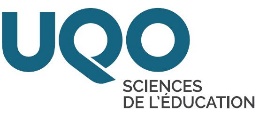 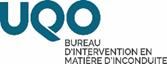 Plan de cours cadre_DESS leadership et gestion de l'éducation / Version du 14 nov. 22 / Département des sciences de l'éducationDÉPARTEMENT DES SCIENCES DE L’ÉDUCATIONProgramme de DESS en leadership et gestion de l’éducationDÉPARTEMENT DES SCIENCES DE L’ÉDUCATIONProgramme de DESS en leadership et gestion de l’éducationDÉPARTEMENT DES SCIENCES DE L’ÉDUCATIONProgramme de DESS en leadership et gestion de l’éducationTitre du cours : Titre du cours : Sigle du cours : Groupe : Nombre de crédits : Trimestre : Le DSE reconnait que ses activités se tiennent sur des terres faisant partie des territoires traditionnels non cédés de la nation Anishinabeg Omàmiwininiwak (nation algonquine) UQO-DSE-19-209-1529.Ressource enseignante(Recommandations de l’OQLF en matière de féminisation : http://bdl.oqlf.gouv.qc.ca/bdl/gabarit_bdl.asp?id=4015#question1)Nom : Coordonnées :  Disponibilité :Description officielle L’objectif et le contenu sont intégrés entièrement au plan de cours. Se référer à la banque de cours : http://etudier.uqo.ca/coursPréalable(s)Finalités éducatives du DSE et profil de sortie des étudiantes et des étudiants pour les cycles supérieurs en éducationFinalités éducatives du DSE et profil de sortie des étudiantes et des étudiants pour les cycles supérieurs en éducationLes cours, les approches pédagogiques et l’organisation des contenus sont élaborés afin d’atteindre six finalités éducatives.  Ces finalités sont portées par des savoirs, savoir-faire et savoir-être qui constituent le profil de sortie souhaité au terme de la formation de cycles supérieurs.Les cours, les approches pédagogiques et l’organisation des contenus sont élaborés afin d’atteindre six finalités éducatives.  Ces finalités sont portées par des savoirs, savoir-faire et savoir-être qui constituent le profil de sortie souhaité au terme de la formation de cycles supérieurs.Développement et exercice de la pensée et de l’esprit critiques Épanouissement et conscientisation individuels et collectifs Qui se manifestent notamment par: son recours à la recherche scientifique pour éclairer sa pratique;ses questionnements et doutes à l’égard du système éducatif au sens large;la sélection et l’organisation des savoirs, notamment disciplinaires et pédagogiques.Qui se manifestent notamment par : sa préoccupation envers l’apprentissage et le développement des élèves;ses habiletés relationnelles et sa sensibilité à lui-même et à l’autre;sa capacité à instaurer un climat favorable aux apprentissages.Rigueur éthique et intellectuelleDéveloppement d’une identité professionnelle réfléchie Qui se manifeste notamment par :sa maitrise des savoirs disciplinaires et des contenus à enseigner;sa mobilisation des savoirs et leur mise en action;sa volonté à s’approprier les écrits scientifiques et professionnels;la formulation d’attentes élevées et réalistes envers les élèves;son éthique professionnelle qui respecte les règles qui encadrent la profession.Qui se manifeste notamment par :sa réflexion avant, pendant et après sa pratique;sa capacité à arrimer la théorie et la pratique;ses innovations, ses expérimentations, ses prises de risques responsables;sa capacité à identifier des problématiques du milieu et à y apporter certaines solutions.Engagement et responsabilité sociale et professionnelleReconnaissance des diversités culturelle et humaine et pratiques de collaborations orientées vers la justice sociale Qui se manifestent notamment par :son engagement dans son développement professionnel continu;son engagement social et envers la collectivité;sa capacité à rendre compte et à justifier ses pratiques professionnelles;son intérêt à prendre connaissance de la recherche en éducation;sa volonté à s’informer et à prendre position de façon réfléchie à l’égard de divers débats sociaux et enjeux qui touchent l’éducation.Qui se manifestent notamment par : son ouverture sur le monde;sa connaissance et son intérêt pour les diversités culturelle et humaine;sa capacité à adapter son enseignement et à utiliser la différenciation pédagogique;ses habiletés à collaborer avec divers acteurs de l’éducation;son fonctionnement démocratique en salle de classe.Compétences visées par domaine de gestionCompétences visées par domaine de gestionCompétences visées par domaine de gestionCompétences visées par domaine de gestionCompétences visées par domaine de gestionCompétences visées par domaine de gestionCompétences visées par domaine de gestionCompétences visées par domaine de gestionCompétences visées par domaine de gestionCompétences visées par domaine de gestionCompétences visées par domaine de gestionCompétences visées par domaine de gestionCapacités transversalesCapacités transversalesCapacités transversalesCapacités transversalesCapacités transversalesCapacités transversalesCapacités transversalesCapacités transversalesCapacités transversalesCapacités transversalesPédagogiquePédagogiqueDes relationshumainesDes relationshumainesDes relationshumainesDes relationshumainesStratégiqueAdministratifAdministratifPartenarialPartenarialInclusif, juste etéquitable de la diversitéCapacités transversalesCapacités transversalesCapacités transversalesCapacités transversalesCapacités transversalesCapacités transversalesCapacités transversalesCapacités transversalesCapacités transversalesCapacités transversales1234567891011121234566778Structurer une organisation scolaire centrée sur les besoins éducatifs et le bien-être des apprenantsSoutenir et superviser les membres du personnel dans le développement de pratiques éducatives adaptées aux besoins éducatifs et au bien-être des apprenantsDévelopper ses compétences et celles de tous les membres du personnel par le biais du développement professionnelGérer et régler des situations problématiques reliées aux ressources humaines, en conciliant les parties en désaccord et en respectant les encadrementsAssurer l’agir compétent dans sa pratique, dans celle de chaque membre du personnel et de chaque équipe de travail de l’établissement, avec bienveillanceDévelopper son identité professionnelle pour mieux se connaître et assurer son bien-êtreDiriger collaborativement et éthiquement l’élaboration, la mise en œuvre et l’évaluation d’un projet éducatif d’établissement axés sur la réussite éducative inclusive et équitable des élèvesGérer avec éthique, équité, efficacité et efficience les ressources financièresGérer avec éthique, équité, efficacité et efficience les ressources matérielles pour un environnement sain et sécuritaireAssister le conseil d’établissement dans l’exercice du rôle qui lui est conféré par la loi dans un climat de confiance et de transparenceSoutenir le développement de collaborations et de partenariats (familles, communauté, etc.) axés sur la réussite éducative, inclusive et équitable des élèvesAgir en tant que leader pour instaurer dans l’établissement un milieu de vie équitable, juste et inclusif des identités et expériences individuelles et collectives des personnes, et favorisant l’action face aux inégalités, exclusions et discriminations vécues par les membres de groupes minorisés.Méthode / démarcheCommunicationLeadership / sens politiqueRelation interpersonnelle/ coopérationÉvaluation / régulationÉthique / esprit critiqueÉthique / esprit critiqueJustice socialeJustice socialeChangementCours obligatoires (6 crédits)Cours obligatoires (6 crédits)Cours obligatoires (6 crédits)Cours obligatoires (6 crédits)Cours obligatoires (6 crédits)Cours obligatoires (6 crédits)Cours obligatoires (6 crédits)Cours obligatoires (6 crédits)Cours obligatoires (6 crédits)Cours obligatoires (6 crédits)Cours obligatoires (6 crédits)Cours obligatoires (6 crédits)Cours obligatoires (6 crédits)Cours obligatoires (6 crédits)Cours obligatoires (6 crédits)Cours obligatoires (6 crédits)Cours obligatoires (6 crédits)Cours obligatoires (6 crédits)Cours obligatoires (6 crédits)Cours obligatoires (6 crédits)Cours obligatoires (6 crédits)Cours obligatoires (6 crédits)Cours obligatoires (6 crédits)Cours obligatoires (6 crédits)Cours obligatoires (6 crédits)Cours obligatoires (6 crédits)LGE6002LGE6002Introduction au programme de DESS en leadership et gestion del'éducationEAEEAALGE6093LGE6103LGE6093LGE6103Practicum IOU  Mentorat IEn fonction du projet d’intervention professionnelle de l’étudiant.e.En fonction du projet d’intervention professionnelle de l’étudiant.e.En fonction du projet d’intervention professionnelle de l’étudiant.e.En fonction du projet d’intervention professionnelle de l’étudiant.e.En fonction du projet d’intervention professionnelle de l’étudiant.e.En fonction du projet d’intervention professionnelle de l’étudiant.e.En fonction du projet d’intervention professionnelle de l’étudiant.e.En fonction du projet d’intervention professionnelle de l’étudiant.e.En fonction du projet d’intervention professionnelle de l’étudiant.e.En fonction du projet d’intervention professionnelle de l’étudiant.e.En fonction du projet d’intervention professionnelle de l’étudiant.e.En fonction du projet d’intervention professionnelle de l’étudiant.e.En fonction du projet d’intervention professionnelle de l’étudiant.e.En fonction du projet d’intervention professionnelle de l’étudiant.e.En fonction du projet d’intervention professionnelle de l’étudiant.e.En fonction du projet d’intervention professionnelle de l’étudiant.e.En fonction du projet d’intervention professionnelle de l’étudiant.e.En fonction du projet d’intervention professionnelle de l’étudiant.e.En fonction du projet d’intervention professionnelle de l’étudiant.e.En fonction du projet d’intervention professionnelle de l’étudiant.e.En fonction du projet d’intervention professionnelle de l’étudiant.e.En fonction du projet d’intervention professionnelle de l’étudiant.e.LGE6001LGE6001Bilan en leadership et gestion de l’éducation : Intégration desapprentissagesEEEEEEEEEEEEEEEEEEEEEECours obligatoires par domaines en leadership et gestion (24 crédits)Cours obligatoires par domaines en leadership et gestion (24 crédits)Cours obligatoires par domaines en leadership et gestion (24 crédits)Cours obligatoires par domaines en leadership et gestion (24 crédits)Cours obligatoires par domaines en leadership et gestion (24 crédits)Cours obligatoires par domaines en leadership et gestion (24 crédits)Cours obligatoires par domaines en leadership et gestion (24 crédits)Cours obligatoires par domaines en leadership et gestion (24 crédits)Cours obligatoires par domaines en leadership et gestion (24 crédits)Cours obligatoires par domaines en leadership et gestion (24 crédits)Cours obligatoires par domaines en leadership et gestion (24 crédits)Cours obligatoires par domaines en leadership et gestion (24 crédits)Cours obligatoires par domaines en leadership et gestion (24 crédits)Cours obligatoires par domaines en leadership et gestion (24 crédits)Cours obligatoires par domaines en leadership et gestion (24 crédits)Cours obligatoires par domaines en leadership et gestion (24 crédits)Cours obligatoires par domaines en leadership et gestion (24 crédits)Cours obligatoires par domaines en leadership et gestion (24 crédits)Cours obligatoires par domaines en leadership et gestion (24 crédits)Cours obligatoires par domaines en leadership et gestion (24 crédits)Cours obligatoires par domaines en leadership et gestion (24 crédits)Cours obligatoires par domaines en leadership et gestion (24 crédits)Cours obligatoires par domaines en leadership et gestion (24 crédits)Cours obligatoires par domaines en leadership et gestion (24 crédits)Cours obligatoires par domaines en leadership et gestion (24 crédits)Cours obligatoires par domaines en leadership et gestion (24 crédits)Pédagogique (6 crédits)Pédagogique (6 crédits)Pédagogique (6 crédits)LGE6033LGE6033Organisation et politique en éducationEAAAEELGE6023LGE6023Direction et accompagnement pédagogiqueEAAAEEEEPartenarial (3 crédits)Partenarial (3 crédits)Partenarial (3 crédits)LGE6053LGE6053Relation entre le milieu éducatif, les familles et les communautésAEEAEAEAAStratégique (3 crédits)Stratégique (3 crédits)Stratégique (3 crédits)LGE6083LGE6083Gestion stratégique en éducationAEAAEEAEEAAdministratif (3 crédits)Administratif (3 crédits)Administratif (3 crédits)LGE6073LGE6073Gestion des ressources financières et matérielles en éducationAAEEEAAADes ressources humaines (6 crédits)Des ressources humaines (6 crédits)Des ressources humaines (6 crédits)LGE6063LGE6063Gestion des relations humaines et santé organisationnelle en éducationAEEEAAAAAEEAAELGE6043LGE6043Identité professionnelle et bien-être du leader gestionnaire en éducationAAEEEAAAInclusif, juste et équitable de la diversité (3 crédits)Inclusif, juste et équitable de la diversité (3 crédits)Inclusif, juste et équitable de la diversité (3 crédits)LGE6003LGE6003Gestion inclusive, juste et équitable de la diversitéAAAEEEEEEALégende : 	E = compétences/capacités transversales évaluées (le gras indique la compétence principale ou majeure);A = compétences/capacités transversales abordées, mais non évaluéesLégende : 	E = compétences/capacités transversales évaluées (le gras indique la compétence principale ou majeure);A = compétences/capacités transversales abordées, mais non évaluéesLégende : 	E = compétences/capacités transversales évaluées (le gras indique la compétence principale ou majeure);A = compétences/capacités transversales abordées, mais non évaluéesLégende : 	E = compétences/capacités transversales évaluées (le gras indique la compétence principale ou majeure);A = compétences/capacités transversales abordées, mais non évaluéesLégende : 	E = compétences/capacités transversales évaluées (le gras indique la compétence principale ou majeure);A = compétences/capacités transversales abordées, mais non évaluéesLégende : 	E = compétences/capacités transversales évaluées (le gras indique la compétence principale ou majeure);A = compétences/capacités transversales abordées, mais non évaluéesLégende : 	E = compétences/capacités transversales évaluées (le gras indique la compétence principale ou majeure);A = compétences/capacités transversales abordées, mais non évaluéesLégende : 	E = compétences/capacités transversales évaluées (le gras indique la compétence principale ou majeure);A = compétences/capacités transversales abordées, mais non évaluéesLégende : 	E = compétences/capacités transversales évaluées (le gras indique la compétence principale ou majeure);A = compétences/capacités transversales abordées, mais non évaluéesLégende : 	E = compétences/capacités transversales évaluées (le gras indique la compétence principale ou majeure);A = compétences/capacités transversales abordées, mais non évaluéesLégende : 	E = compétences/capacités transversales évaluées (le gras indique la compétence principale ou majeure);A = compétences/capacités transversales abordées, mais non évaluéesLégende : 	E = compétences/capacités transversales évaluées (le gras indique la compétence principale ou majeure);A = compétences/capacités transversales abordées, mais non évaluéesLégende : 	E = compétences/capacités transversales évaluées (le gras indique la compétence principale ou majeure);A = compétences/capacités transversales abordées, mais non évaluéesLégende : 	E = compétences/capacités transversales évaluées (le gras indique la compétence principale ou majeure);A = compétences/capacités transversales abordées, mais non évaluéesLégende : 	E = compétences/capacités transversales évaluées (le gras indique la compétence principale ou majeure);A = compétences/capacités transversales abordées, mais non évaluéesLégende : 	E = compétences/capacités transversales évaluées (le gras indique la compétence principale ou majeure);A = compétences/capacités transversales abordées, mais non évaluéesLégende : 	E = compétences/capacités transversales évaluées (le gras indique la compétence principale ou majeure);A = compétences/capacités transversales abordées, mais non évaluéesLégende : 	E = compétences/capacités transversales évaluées (le gras indique la compétence principale ou majeure);A = compétences/capacités transversales abordées, mais non évaluéesObjectifs générauxObjectifs spécifiques ou indicateurs du développement des compétencesContenu détaillé et calendrier Aucun cours durant la semaine d’étude.Formules pédagogiquesNormes de présentation des travauxNormes du 1er cycle acceptées pour les cours du DESS :  https://uqo.ca/docs/9303ÉvaluationNotationLes principes de l’évaluation et la notation relative à l’appréciation de l’activité de scolarité sont conformes aux Sections I et II du Chapitre neuvième du Règlement des études de cycles supérieurs : https://uqo.ca/docs/19677 Modalités d’évaluation : Politique d’évaluation des apprentissages du DSE : http://uqo.ca/docs/10227Opérationnalisation des normes relatives à la qualité de la langue française écrite et oraleAu DSE, 20 % de la note doit être attribué à la qualité de la langue pour chaque production écrite des étudiantes et des étudiants de 1re et 2e années, 25 % pour les étudiantes et les étudiants de 3e année et 30 % pour les étudiantes et les étudiants de 4e année du premier cycle, de même que pour les étudiantes et les étudiants de cycles supérieurs. Dans le cas où un cours est offert à des étudiantes et à des étudiants de cohortes différentes (ex. : 3e et 4e années), la règle est appliquée en fonction du trimestre d’appartenance de ce cours dans le programme. Par ailleurs, dans le cas des cours suivants, dont la compétence 2 est prioritaire et considérant l’atteinte des objectifs poursuivis, 50 % de la note pourra être attribué à la qualité de la langue en 1re année et 100 % pour les années subséquentes et les cycles supérieurs :DID-1893, DID-2123, DID-2163, DID-2003, DID-2023, DID-2033 ; FRA-1353, FRA-1223, FRA-1253, FRA-1243, FRA-1383, FRA-5023, ENS-6243, ENS-6253, SPO-6143.La politique du français écrit est opérationnalisée comme suit :Utilisation de points : Utilisation de crans (A+, A, A-, B+, B, B-, C+, C, etc.) :Une page contient environ 350 mots.Par erreur, nous entendons l’orthographe, la syntaxe, la ponctuation, le vocabulaire et la grammaire. Une même erreur d’orthographe ou de vocabulaire qui est répétée doit être comptabilisée une seule fois, tandis qu’une même erreur grammaticale, à chacune des occurrences. Dans le cas d’erreurs en cascade (ex. : une autobus a été accidentée), elles doivent être comptabilisées une seule fois. Dans le cadre d’un cours ou d’un stage avec la mention « succès ou échec », l’ensemble des productions écrites (travaux) de l’étudiante ou l’étudiant ne doivent pas excéder en moyenne : 7 erreurs par page en 1re et 2e années, 6 erreurs par page en 3e année et 4 erreurs par page en 4e année et aux cycles supérieurs.Lorsqu’il s’agit d’une évaluation en classe permettant l’utilisation d’outils d’aide linguistique (dictionnaire, conjugueur, etc.), 0,5 point par erreur doit être retranché du total de points attribués à cette évaluation, conformément aux pourcentages prévus au premier paragraphe de ladite politique, sans égard à la moyenne d’erreurs par page (ex. : pour une évaluation valant 20 %, une étudiante ou un étudiant qui a 18/20 et fait trois erreurs de français obtient finalement 16,5/20).Lorsqu’il s’agit d’une évaluation en classe sans outils d’aide linguistique (dictionnaire, conjugueur, etc.), 0,25 point par erreur doit être retranché du total de points attribués à cette évaluation, conformément aux pourcentages prévus au premier paragraphe de ladite politique, sans égard à la moyenne d’erreurs par page (ex. : pour une évaluation valant 20 %, une étudiante ou un étudiant qui a 18/20 et fait trois erreurs de français obtient finalement 17,25/20).Service pour les étudiantes et les étudiants en situation de handicap - SESHLe SESH offre des services et des accommodements visant à réduire les effets des obstacles sur l’apprentissage des étudiantes et des étudiants qui sont aux prises avec une ou plusieurs des conditions suivantes, sans s’y restreindre : une déficience auditive ou surdité, une déficience visuelle ou cécité, un traumatisme crânien, un trouble d’apprentissage (TA), un trouble du déficit de l’attention/hyperactivité (TDAH), un trouble de la parole et du langage, un trouble de santé chronique, un trouble de santé mentale, un trouble sensorimoteur et locomoteur, et un trouble du spectre de l’autisme.Si vous présentez l’une ou l’autre de ces conditions et éprouvez des difficultés à suivre vos cours et que des mesures d’appui ou des accommodements s’imposent (adaptation physique, accommodements pour les examens, système FM pour malentendants, etc.), vous devez alors faire connaitre votre situation au SESH le plus tôt possible.Pour plus d’informations : http://uqo.ca/handicapPour les étudiantes et les étudiants de Gatineau :-  En personne : Service aux étudiants, Pavillon Lucien-Brault, B-0170 du lundi au vendredi de 8h30 à 16h30-  Par téléphone : 819-773-1685 ou sans frais au 1-800-567-1283 poste 1685Pour les étudiantes et les étudiants de Saint-Jérôme-   En personne : 5, rue Saint-Joseph, Guichet étudiant, bureau J-0300 du lundi au vendredi de 8h30 à 16h30-   Par téléphone : 450-553-4859 ou sans frais au 1-800-567-1283 poste 1685Pour connaitre les détails de la politique de l’UQO relative aux étudiantes et aux étudiants en situation de handicap, consulter le lien suivant : http://uqo.ca/etudiants-situation-dhandicap/politique-luqoPolitique sur le plagiat et la fraudeCette politique est disponible l’adresse suivante : http://uqo.ca/secretariat-general/fraude-et-plagiatRéférences en majorité récentes (entre 1 à 10 ans à partir de l’année universitaire en cours)Ministère de l’Éducation, du Loisir et du Sport [MELS] (2008). La formation à la gestion d’un établissement d’enseignement. Les orientations et les compétences professionnelles. Québec : Gouvernement du Québec.